Международные Информационные Листки Опасностей
по ПрофессииДоярЧто такое Информационный Листок Опасностей по Профессии?Этот информационный листок — один из Международных Информационных Листков по Профессиям. Он предназначен для тех, кто профессионально интересуется  здоровьем и безопасностью на рабочем месте: производственных врачей и медсестер, инженеров по технике безопасности, гигиенистов, специалистов по обучению и информации, инспекторов, представителей работодателей и трудовых коллективов, ответственных за технику безопасности и других компетентных лиц.Эти информационные листки перечисляют в стандартной форме различные опасности, которым работник может подвергаться при нормальном течении работы. Это предоставляет несколько методов предотвращения  несчастных случаев на производстве и профессиональных  заболеваний. Эти листки — источник скорее информации, чем совета. Зная, что вызывает травмы и заболевания, легче разработать и осуществить необходимые меры по их предотвращению.Формат информационного листка — четыре страницы.Страница 1: информация по наиболее актуальным опасностям, относящимся к профессии.Страница 2: более детализированная и систематическая презентация различных опасностей, относящихся к профессии, с обозначением мер их предотвращения (обозначены и объяснены на третьей странице)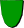 3 страница: предложения по мерам предотвращения отдельных опасностей.4 страница: специализированная информация, предназначенная прежде всего для специалистов по охране труда и включающая такую информацию, как краткое описание профессии, перечень обязанностей, примечания и ссылки.Кто такой дояр?Что опасного в этой работе?Страница 2Профессиональные опасностиСтраница 3Меры по предотвращениюСтраница 4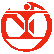 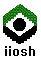 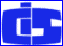 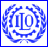 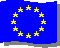 Это сельскохозяйственный работник, основная задача которого — доить коров и ухаживать за ними.Доярам приходится работать в тесном контакте с животными, в результате чего для них высок риск как несчастных случаев, так и профессиональных заболеваний, связанных с раздражителями животного происхождения.Кроме того, коровники и дойные отделения вообще не являются оптимальной окружающей средой для работающих.Широко распространены трудности эргономического происхождения, вызванные неудобными рабочими позами, повторяющимися движениями и резким напряжением.Несчастные случаи и травмы: 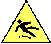 Несчастные случаи и травмы: Риск сильных ушибов или раздавливания при работе с животными (удары головой и копытами, раздавливание при наступании)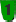 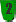 Несчастные случаи и травмы: Соскальзывания, спотыкания и падения (на лестницах или на этаже) при выполнении различных заданий в зданиях или вне их (ограниченное пространство, острые препятствия, скользкие поверхности, лед зимой)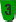 Несчастные случаи и травмы: При сборке и удалении навоза рабочие и животные могут подвергнуться воздействию высокой концентрации ядовитых газов: сероводорода H2S, углекислого газа CO2, аммиака NH3, метана CH4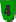 Несчастные случаи и травмы: Низкая концентрация кислорода O2 и высокая концентрация диоксида азота NO2 и углекислого газа CO2 создают риск удушения и отравления при работе в бункерахФизический риск: 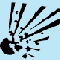 Физический риск: Воздействие высокого уровня шума при работе дробилок, смесителей, дойного оборудованияФизический риск: Сквозняки и низкие температуры в не отапливаемых коровникахХимический риск: 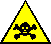 Химический риск: Раздражение глаз и носа от аммиака NH3; нервные симптомы, головная боль, раздражение глаз и притупление восприятия запахов от сульфида водорода H2SХимический риск: Дерматит и раздражение дыхательного тракта, вызванные применением моющих и дезинфекционных веществ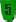 Химический риск: Раздражение глаз и дыхательного тракта от силосных добавок (муравьиная кислота)Биологический риск: 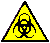 Биологический риск: Дыхательные и системные синдромы от воздействия заплесневелых кормов могут вызвать развитие зерновой лихорадки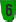 Биологический риск: Синдром токсичности органической пыли (ODTS), острый и хронический бронхит, бронхиальная астма, хроническое обструкционное легочное заболевание, раздражение глаз, дерматит от попадания под воздействие вдыхаемой органической пыли (животная пыль, пыль от корма и подстилки, пыль от сена и зерна)Биологический риск: Зоонозы (кишечные заболевания, дыхательные нарушения, дерматозы, общие для людей и животных) от прямого или косвенного контакта с больными животными, навозом, мочой и подстилкой или через продукты животного происхождения, зараженную воду, почву, растенияЭргономические,  психосоциальные и организационные факторы: 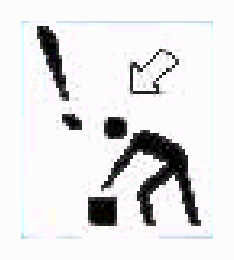 Эргономические,  психосоциальные и организационные факторы: Боли в спине и другие мускульно-скелетные проблемы, вызванные неудобными рабочими позициями, повторяющимися движениями и резким напряжением при работе с животными, подъеме тюков и мешков с кормом, распаковывании и транспортировке силоса, уборке навоза вручную, дойке и выполнении других работ вручную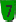 Эргономические,  психосоциальные и организационные факторы: Неудобство и снижение эффективности и безопасности работы из-за недостаточного освещенияЭргономические,  психосоциальные и организационные факторы: Попадание под воздействие вредных запахов от навоза, мочи и газовЭргономические,  психосоциальные и организационные факторы: Психологический стресс из-за ответственности за крупные материальные ценности и благополучие животных, при работе в одиночку, в ожидании событий (болезнь животного, поломка техники), работы в быстром темпе на дойных станциях, неблагоприятных рабочих условиях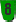 Стройте здания и разрабатывайте методы работы таким образом, чтобы отделить работников от животных, особенно при передвижении животных.Используйте соответствующие индивидуальные средства защиты, включая специальную одежду.Носите обувь на нескользящей подошве. Поддерживайте чистоту проходов.Обеспечьте необходимую вентиляцию. Не работайте в одиночку.Читайте инструкции по технике безопасности на этикетках продуктов и следуйте им.Используйте методы, предохраняющие материалы от появления плесени во время хранения на складе. Имейте дело с пыльными и заплесневевшими материалами в последнюю очередь перед тем, как покинуть здание. Перед тем, как работать с пыльными и заплесневевшими материалами, увлажняйте их. Обеспечьте необходимую вентиляцию.В перерывах занимайтесь физическими упражнениями. Механизируйте трудоемкие виды работы.Отрабатывайте необходимые для выполнения операций навыки.Синонимы ДоярОпределение и/или описание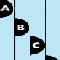 На молочных фермах дояр выполняет любое сочетание ниже перечисленных работ. Моет коров водой, инсектицидами и репеллентом. Смывает струей, счищает и отскребает отбросы со стен, чтобы уменьшить инвазию. Осматривает коров для обнаружения эструса, травм и болезней. Выполняет предписанное лечение и сообщает о проблемах, требующих внимания ветеринара. Распаковывает силос или достает упакованный силос из силосной башни, перевозит и распределяет силос. Взвешивает, нагружает, перемалывает, смешивает и распределяет корм. Убирает навоз из коровника вручную или используя систему уборки навоза, трактор и скребок. Убирает подстилку в стойла. Гонит коров с дойной на пастбище. Грузит в грузовики животных на продажу. Доит коров вручную или с использованием доильного оборудования. Чистит и стерилизует доильное оборудование. Может обслуживать здания и оборудование молочной фермы. Может вести записи, например, о разведении и ценахРодственные и более узкие профессииОператор машинного доенияВыполняемые операцииВедение записей,
Взвешивание,
Вождение,
Выдача (лекарств),
Доение,
Доклады,
Кормление,
Машинное доение,
Мытье,
Нарезка (силоса),
Натягивание и толкание,Обслуживание (оборудования),
Осмотр,
Пастьба,
Перевозка,
Перемалывание,
Перемещение,
Переноска,
Погрузка,
Подъем,
Починка,
Привязывание,Работа вилами,
Работа лопатой,
Разбрызгивание,
Раздача,
Распаковка (силоса),
Смешивание,
Соскребание,
Стерилизация,
Уборка,
Управление (техникой),
ЧисткаИспользуемые  инструменты и оборудованиеДоильный автомат,
Автоматическая мойка,
Дробилка,
Смеситель корма,
кормовой конвейер,
Тележки для корма,Автоматическая кормушка,
Резчик силоса,
Вилы,
Щетки,
Лопаты,Скребки,
Электрическая мойка,
Пылесос,
Трактор и погрузчик,
Рельсовый (на салазках) погрузчикОтрасли, где распространена данная профессияФерма.Литература: 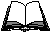 Erikson, G. 1996. Accidents in Agriculture - Underlying Causes. JTI-report, agriculture & industry 224: 1-39, Uppsala, Sweden. (la. Swedish, sum. English) Gustafsson, B., Lindgren, G. & Lundqvist, P. 1991. Near-Accidents in Agriculture. A survey of Swedish studies. Swedish J. Agric. Res. 21: 85-93. Palonen, J., Oksanen, E.H. 1995. Labour and Technology in Milk Production. Report of CIGR Working Group 17. TTS-Instituteґs Publications Series. Helsinki. 